МУНИЦИПАЛЬНОЕ АВТОНОМНОЕ ОБЩЕОБРАЗОВАТЕЛЬНОЕ УЧРЕЖДЕНИЕ«СРЕДНЯЯ ОБЩЕОБРАЗОВАТЕЛЬНАЯ ШКОЛА № 18»(МАОУ СОШ № 18)9 микрорайон, строение 12, г. Тобольск, Тюменская обл., 626158 Тел./факс (3456) 25-46-16 e-mail: tobsh18@obl72.ruМатематикаТема: «Основное свойство дроби»для обучающихся 6-х классов с задержкой психического развитияСоставитель: учитель математики, первой квалификационной категорииМАОУ СОШ №18Атепаева Татьяна ЕвгеньевнаТобольск, 2024Пояснительная запискаАктуальность: категория обучающихся с ЗПР–наиболее многочисленная среди детей с ограниченными возможностями здоровья (ОВЗ) и неоднородная по составу группа школьниковЦель урока: вывести основное свойство дроби, сформулировать и записать в буквенном виде данное свойство, сформировать умение применять его на практике.Виды деятельности: игровая, познавательная, коммуникативная, трудовая.В соответствии с требованиями ФГОС при проведении урока я использовала здоровьесберегающие технологии, которые являются самым важным для детей с ОВЗ и использовала их на этапе – изучение нового материала.Наиболее эффективным оказался индивидуальный вид работы, потому что детям с ЗПР свойственно лучше воспринимать материал индивидуально.  Соотношение деятельности учитель-ученик соответствует реализации личностно ориентированного подхода в обучении: применение диалоговых форм общения, создание проблемных ситуаций, объем и характер самостоятельной работы.Специальные условия для обучения детей с ОВЗ на данном уроке: индивидуальный подход, создание благоприятного психологического климата в классе.Технологическая карта урока математики в 6 классе по теме «Основное свойство дроби»по учебнику Мерзляк А. Г.Литература:А.Г. Мерзляк, В.Б. Полонский,  М.С. Якир,  Математика 6: Учебник для учащихся общеобразовательных учреждений, 7- издание, стереотипное. – М: Просвещение, 2022 г.Авторская программа А.Г. Мерзляк, В.Б. Полонский, М.С. Якир, Е.В. Буцко. Математика: программы: 5–11 классы А.Г. Мерзляк, В.Б. Полонский, М.С. Якир, Е.В. Буцко /— М.:Вентана-Граф, 2014. — 152 с.ФИОФИО Атепаева Татьяна Евгеньевна Атепаева Татьяна Евгеньевна Атепаева Татьяна Евгеньевна Атепаева Татьяна Евгеньевна Атепаева Татьяна Евгеньевна Атепаева Татьяна ЕвгеньевнаМесто работыМесто работы МАОУ СОШ№18 МАОУ СОШ№18 МАОУ СОШ№18 МАОУ СОШ№18 МАОУ СОШ№18 МАОУ СОШ№18ДолжностьДолжность Учитель математики  Учитель математики  Учитель математики  Учитель математики  Учитель математики  Учитель математики ПредметПредмет Математика Математика Математика Математика Математика МатематикаКлассКласс 6 6 6 6 6 6Базовый учебникБазовый учебник А.Г. Мерзляк, В.Б. Полонский,  М.С. Якир,  Математика 6: Учебник для учащихся общеобразовательных учреждений, 7- издание, стереотипное. – М: Просвещение , 2021г. А.Г. Мерзляк, В.Б. Полонский,  М.С. Якир,  Математика 6: Учебник для учащихся общеобразовательных учреждений, 7- издание, стереотипное. – М: Просвещение , 2021г. А.Г. Мерзляк, В.Б. Полонский,  М.С. Якир,  Математика 6: Учебник для учащихся общеобразовательных учреждений, 7- издание, стереотипное. – М: Просвещение , 2021г. А.Г. Мерзляк, В.Б. Полонский,  М.С. Якир,  Математика 6: Учебник для учащихся общеобразовательных учреждений, 7- издание, стереотипное. – М: Просвещение , 2021г. А.Г. Мерзляк, В.Б. Полонский,  М.С. Якир,  Математика 6: Учебник для учащихся общеобразовательных учреждений, 7- издание, стереотипное. – М: Просвещение , 2021г. А.Г. Мерзляк, В.Б. Полонский,  М.С. Якир,  Математика 6: Учебник для учащихся общеобразовательных учреждений, 7- издание, стереотипное. – М: Просвещение , 2021г.Название урокаНазвание урока Основное свойство дроби Основное свойство дроби Основное свойство дроби Основное свойство дроби Основное свойство дроби Основное свойство дробиТип урокаТип урока Урок постановки учебной задачи. Урок постановки учебной задачи. Урок постановки учебной задачи. Урок постановки учебной задачи. Урок постановки учебной задачи. Урок постановки учебной задачи.Форма проведения урокаФорма проведения урока Работа в паре Работа в паре Работа в паре Работа в паре Работа в паре Работа в пареОсновные понятияОсновные понятия Обыкновенная дробь, числитель, знаменатель, основное свойство дроби Обыкновенная дробь, числитель, знаменатель, основное свойство дроби Обыкновенная дробь, числитель, знаменатель, основное свойство дроби Обыкновенная дробь, числитель, знаменатель, основное свойство дроби Обыкновенная дробь, числитель, знаменатель, основное свойство дроби Обыкновенная дробь, числитель, знаменатель, основное свойство дробиМежпредметные связиМежпредметные связи Музыка, литература Музыка, литература Музыка, литература Музыка, литература Музыка, литература Музыка, литератураОбразовательная среда урокаОбразовательная среда урока Ноутбук, проектор, электронная презентация. Учебник по математике, рабочие тетради, раздаточный материал, доска.   Ноутбук, проектор, электронная презентация. Учебник по математике, рабочие тетради, раздаточный материал, доска.   Ноутбук, проектор, электронная презентация. Учебник по математике, рабочие тетради, раздаточный материал, доска.   Ноутбук, проектор, электронная презентация. Учебник по математике, рабочие тетради, раздаточный материал, доска.   Ноутбук, проектор, электронная презентация. Учебник по математике, рабочие тетради, раздаточный материал, доска.   Ноутбук, проектор, электронная презентация. Учебник по математике, рабочие тетради, раздаточный материал, доска.  Формы работы учащихсяФормы работы учащихся Групповая, фронтальная, индивидуальная. Групповая, фронтальная, индивидуальная. Групповая, фронтальная, индивидуальная. Групповая, фронтальная, индивидуальная. Групповая, фронтальная, индивидуальная. Групповая, фронтальная, индивидуальная.Цель урокаЦель урокаДля учителяДля ученикаДля ученикаМетапредметные результатыМетапредметные результатыМетапредметные результатыСоздать проблемную ситуацию для открытия учащимися нового знанияВывести основное свойство дроби, сформулировать и записать в буквенном виде данное свойство, сформировать умение применять его на практике.Вывести основное свойство дроби, сформулировать и записать в буквенном виде данное свойство, сформировать умение применять его на практике.  Регулятивные –планировать учебную задачу на основе соотнесения того, что уже известно и усвоено учащимися, и того, что еще неизвестно, определить последовательность действий для решения поставленной задачи, откорректировать результат с учетом оценки самим обучающимся, учителем, товарищами; осознать качество и уровень усвоения материала..Познавательные  –  сформировать умение самостоятельно предполагать, какая информация нужна для решения учебной задачи; записать выводы в виде правил и формул.Коммуникативные  –  развить навыки сотрудничества в поиске решения поставленной задачи; научить с достаточной полнотой и точностью выражать свои мысли в соответствии с  задачами и условиями коммуникации.Личностные  - проявлять интерес к новому учебному материалу, способам решения новых учебных задач, понимать причины успеха в учебной деятельности, давать адекватную оценку учебной деятельности, анализировать соответствие результатов требованиям конкретной учебной задачи.  Регулятивные –планировать учебную задачу на основе соотнесения того, что уже известно и усвоено учащимися, и того, что еще неизвестно, определить последовательность действий для решения поставленной задачи, откорректировать результат с учетом оценки самим обучающимся, учителем, товарищами; осознать качество и уровень усвоения материала..Познавательные  –  сформировать умение самостоятельно предполагать, какая информация нужна для решения учебной задачи; записать выводы в виде правил и формул.Коммуникативные  –  развить навыки сотрудничества в поиске решения поставленной задачи; научить с достаточной полнотой и точностью выражать свои мысли в соответствии с  задачами и условиями коммуникации.Личностные  - проявлять интерес к новому учебному материалу, способам решения новых учебных задач, понимать причины успеха в учебной деятельности, давать адекватную оценку учебной деятельности, анализировать соответствие результатов требованиям конкретной учебной задачи.  Регулятивные –планировать учебную задачу на основе соотнесения того, что уже известно и усвоено учащимися, и того, что еще неизвестно, определить последовательность действий для решения поставленной задачи, откорректировать результат с учетом оценки самим обучающимся, учителем, товарищами; осознать качество и уровень усвоения материала..Познавательные  –  сформировать умение самостоятельно предполагать, какая информация нужна для решения учебной задачи; записать выводы в виде правил и формул.Коммуникативные  –  развить навыки сотрудничества в поиске решения поставленной задачи; научить с достаточной полнотой и точностью выражать свои мысли в соответствии с  задачами и условиями коммуникации.Личностные  - проявлять интерес к новому учебному материалу, способам решения новых учебных задач, понимать причины успеха в учебной деятельности, давать адекватную оценку учебной деятельности, анализировать соответствие результатов требованиям конкретной учебной задачи.Задачи урока:Обучающая –понять основное свойство дроби; сформировать умение пользоваться этим свойством.Развивающая – развивать память, вырабатывать умение сравнивать, осуществлять самоконтроль.Воспитывающая – развитие любознательности и интереса к предмету, формирование ответственности за конечный результат, доброжелательного отношения друг к другу. Задачи урока:Обучающая –понять основное свойство дроби; сформировать умение пользоваться этим свойством.Развивающая – развивать память, вырабатывать умение сравнивать, осуществлять самоконтроль.Воспитывающая – развитие любознательности и интереса к предмету, формирование ответственности за конечный результат, доброжелательного отношения друг к другу. Задачи урока:Обучающая –понять основное свойство дроби; сформировать умение пользоваться этим свойством.Развивающая – развивать память, вырабатывать умение сравнивать, осуществлять самоконтроль.Воспитывающая – развитие любознательности и интереса к предмету, формирование ответственности за конечный результат, доброжелательного отношения друг к другу. Задачи урока:Обучающая –понять основное свойство дроби; сформировать умение пользоваться этим свойством.Развивающая – развивать память, вырабатывать умение сравнивать, осуществлять самоконтроль.Воспитывающая – развитие любознательности и интереса к предмету, формирование ответственности за конечный результат, доброжелательного отношения друг к другу. Задачи урока:Обучающая –понять основное свойство дроби; сформировать умение пользоваться этим свойством.Развивающая – развивать память, вырабатывать умение сравнивать, осуществлять самоконтроль.Воспитывающая – развитие любознательности и интереса к предмету, формирование ответственности за конечный результат, доброжелательного отношения друг к другу. Задачи урока:Обучающая –понять основное свойство дроби; сформировать умение пользоваться этим свойством.Развивающая – развивать память, вырабатывать умение сравнивать, осуществлять самоконтроль.Воспитывающая – развитие любознательности и интереса к предмету, формирование ответственности за конечный результат, доброжелательного отношения друг к другу. Задачи урока:Обучающая –понять основное свойство дроби; сформировать умение пользоваться этим свойством.Развивающая – развивать память, вырабатывать умение сравнивать, осуществлять самоконтроль.Воспитывающая – развитие любознательности и интереса к предмету, формирование ответственности за конечный результат, доброжелательного отношения друг к другу. Задачи урока:Обучающая –понять основное свойство дроби; сформировать умение пользоваться этим свойством.Развивающая – развивать память, вырабатывать умение сравнивать, осуществлять самоконтроль.Воспитывающая – развитие любознательности и интереса к предмету, формирование ответственности за конечный результат, доброжелательного отношения друг к другу. Этапы урокаДеятельность учителяДеятельность учителяДеятельность учителяДеятельность ученикаДеятельность ученикаФормируемые УУДОрганизационный(1 мин) Приветствие учащихся.  Проверка учителем готовности класса            к уроку; организация внимания. - Здравствуйте, ребята! Вы готовы начать работать?  Приветствие учащихся.  Проверка учителем готовности класса            к уроку; организация внимания. - Здравствуйте, ребята! Вы готовы начать работать?  Приветствие учащихся.  Проверка учителем готовности класса            к уроку; организация внимания. - Здравствуйте, ребята! Вы готовы начать работать? Слушают учителя, настраиваются на работу, проверяют готовность к уроку. Слушают учителя, настраиваются на работу, проверяют готовность к уроку. Умение слушать и вступать в диалог.Умение  выделять нравственный аспект поведения.Умение слушать и вступать в диалог.Умение  выделять нравственный аспект поведения.Мотивация (2 мин.) Вступительное слово учителя. - Чтобы узнать, о чем мы будем говорить на уроке, отгадайте задуманное мною слово. Предлагаю посмотреть мультфильм. На сколько долек разделили апельсин? Какую часть взял себе еж? Что такое одна пятая? Какое слово я задумала? Вступительное слово учителя. - Чтобы узнать, о чем мы будем говорить на уроке, отгадайте задуманное мною слово. Предлагаю посмотреть мультфильм. На сколько долек разделили апельсин? Какую часть взял себе еж? Что такое одна пятая? Какое слово я задумала? Вступительное слово учителя. - Чтобы узнать, о чем мы будем говорить на уроке, отгадайте задуманное мною слово. Предлагаю посмотреть мультфильм. На сколько долек разделили апельсин? Какую часть взял себе еж? Что такое одна пятая? Какое слово я задумала? Слушают учителя, отвечают на вопросы. - Задуманное слово дробь. Слушают учителя, отвечают на вопросы. - Задуманное слово дробь. Познавательные: применение предметных знаний; выполнение учебных заданий.Регулятивные: выделение и осознание пройденного материала; умение распознавать на слух вопросы и отвечать на них.  Коммуникативные: умение выражать свои  мысли, слушать и вступать в диалог. Личностные: самоопределение: мотивация учения; смыслообразование: какой смысл имеет для меня учение, и уметь находить ответ на него. Познавательные: применение предметных знаний; выполнение учебных заданий.Регулятивные: выделение и осознание пройденного материала; умение распознавать на слух вопросы и отвечать на них.  Коммуникативные: умение выражать свои  мысли, слушать и вступать в диалог. Личностные: самоопределение: мотивация учения; смыслообразование: какой смысл имеет для меня учение, и уметь находить ответ на него.Актуализация опорных знаний( 7-8 мин.)Задания для устной работы (фронтальный опрос)«Человек подобен дроби: в знаменателе — то, что он о себе думает, в числителе — то, что он есть на самом деле. Чем больше знаменатель, тем меньше дробь. » Лев Николаевич ТолстойТак ли это?Назовите дроби. Что показывает знаменатель, а числитель каждой дроби? Что в этой записи означает дробная черта?Устный счет: умеете ли вы делить? А умножать?Задания для устной работы (фронтальный опрос)«Человек подобен дроби: в знаменателе — то, что он о себе думает, в числителе — то, что он есть на самом деле. Чем больше знаменатель, тем меньше дробь. » Лев Николаевич ТолстойТак ли это?Назовите дроби. Что показывает знаменатель, а числитель каждой дроби? Что в этой записи означает дробная черта?Устный счет: умеете ли вы делить? А умножать?Задания для устной работы (фронтальный опрос)«Человек подобен дроби: в знаменателе — то, что он о себе думает, в числителе — то, что он есть на самом деле. Чем больше знаменатель, тем меньше дробь. » Лев Николаевич ТолстойТак ли это?Назовите дроби. Что показывает знаменатель, а числитель каждой дроби? Что в этой записи означает дробная черта?Устный счет: умеете ли вы делить? А умножать? Работают индивидуально. Комментируют полученный результат..  Ответы обучающихся: 1.Называют   ;  ; . 2.Знаменатель показывает на сколько равные части разделили целое; числитель – сколько таких частей взяли, дробная черта – знак деления.8÷2=4, 81÷9=9, 24÷3=8, 48÷3=167*8=56, 9*6=54, 5*4=20 Работают индивидуально. Комментируют полученный результат..  Ответы обучающихся: 1.Называют   ;  ; . 2.Знаменатель показывает на сколько равные части разделили целое; числитель – сколько таких частей взяли, дробная черта – знак деления.8÷2=4, 81÷9=9, 24÷3=8, 48÷3=167*8=56, 9*6=54, 5*4=20Познавательные:извлечение из текстов математической информации; постановка и формулирование проблемы; познавательной цели. Регулятивные:Умение анализировать.Целеполагание.Коммуникативные: Умение выражать свои  мысли, слушать и вступать в диалог, участвовать в коллективном обсуждении проблем.Личностные:Самоопределение.Познавательные:извлечение из текстов математической информации; постановка и формулирование проблемы; познавательной цели. Регулятивные:Умение анализировать.Целеполагание.Коммуникативные: Умение выражать свои  мысли, слушать и вступать в диалог, участвовать в коллективном обсуждении проблем.Личностные:Самоопределение.Учебно – познавательная деятельность.Изучение нового материала(20 мин.)Умножение и деление связаны с дробями? Как вы думаете? Давайте проведем расследование этого вопроса как Шерлок Холмс. У вас на партах лежат цветные листочки. Складываем и называем получившиеся дроби.Внимательно на них посмотрите. Что вы заметили? Сделайте вывод. 2. Подберите дроби равные 3/5.Затруднение.Что необходимо знать для решения этой задачи? Предлагаю вам обсудить это в группах.- А теперь давайте посмотрим, что у вас получилось. Пожалуйста, представьте свои результаты. - Какие действия позволили выполнить  вам эти задания? - Каким свойством обладает обыкновенная дробь? (если ответа нет, то вопрос обсуждается в группах.)А сейчас проведем еще одно расследование, но не в одиночку, а с помощником Шерлока Холмса. Конечно, это доктор Ватсон.Дети, на столе у вас есть карточки с отрезками, надо попарно совместить отрезки и посмотреть какие дроби совпали. Данные вашего исследования вносим в таблицу. Проверяем результаты. Сколько правильных ответов, столько вносим в оценочный лист.  - Сформулируйте правило  -  Это свойство называется «Основным свойством дроби».Давайте сформулируем тему нашего урока.   - Какова его цель?   - запишите в тетрадь тему урока.  Физкультминутка У каждого из вас есть дробь на листочке. Ваша задача записать ее на доске рядом с той дробью, которой она равна(1/4,1/8,1/2,,1/16)  - А теперь давайте запишем свойство которое мы с вами получили(учебник стр.44)  в буквенном виде. Наши догадки подтвердились. Расследование завершено.- Запишите это правило в буквенном виде.  ( записывают в тетрадях ) А сейчас каждый поработает самостоятельно. Выполняем №193 по вариантам.(1-1), 2-2)). После выполнения обмениваются тетрадками.Умножение и деление связаны с дробями? Как вы думаете? Давайте проведем расследование этого вопроса как Шерлок Холмс. У вас на партах лежат цветные листочки. Складываем и называем получившиеся дроби.Внимательно на них посмотрите. Что вы заметили? Сделайте вывод. 2. Подберите дроби равные 3/5.Затруднение.Что необходимо знать для решения этой задачи? Предлагаю вам обсудить это в группах.- А теперь давайте посмотрим, что у вас получилось. Пожалуйста, представьте свои результаты. - Какие действия позволили выполнить  вам эти задания? - Каким свойством обладает обыкновенная дробь? (если ответа нет, то вопрос обсуждается в группах.)А сейчас проведем еще одно расследование, но не в одиночку, а с помощником Шерлока Холмса. Конечно, это доктор Ватсон.Дети, на столе у вас есть карточки с отрезками, надо попарно совместить отрезки и посмотреть какие дроби совпали. Данные вашего исследования вносим в таблицу. Проверяем результаты. Сколько правильных ответов, столько вносим в оценочный лист.  - Сформулируйте правило  -  Это свойство называется «Основным свойством дроби».Давайте сформулируем тему нашего урока.   - Какова его цель?   - запишите в тетрадь тему урока.  Физкультминутка У каждого из вас есть дробь на листочке. Ваша задача записать ее на доске рядом с той дробью, которой она равна(1/4,1/8,1/2,,1/16)  - А теперь давайте запишем свойство которое мы с вами получили(учебник стр.44)  в буквенном виде. Наши догадки подтвердились. Расследование завершено.- Запишите это правило в буквенном виде.  ( записывают в тетрадях ) А сейчас каждый поработает самостоятельно. Выполняем №193 по вариантам.(1-1), 2-2)). После выполнения обмениваются тетрадками.Умножение и деление связаны с дробями? Как вы думаете? Давайте проведем расследование этого вопроса как Шерлок Холмс. У вас на партах лежат цветные листочки. Складываем и называем получившиеся дроби.Внимательно на них посмотрите. Что вы заметили? Сделайте вывод. 2. Подберите дроби равные 3/5.Затруднение.Что необходимо знать для решения этой задачи? Предлагаю вам обсудить это в группах.- А теперь давайте посмотрим, что у вас получилось. Пожалуйста, представьте свои результаты. - Какие действия позволили выполнить  вам эти задания? - Каким свойством обладает обыкновенная дробь? (если ответа нет, то вопрос обсуждается в группах.)А сейчас проведем еще одно расследование, но не в одиночку, а с помощником Шерлока Холмса. Конечно, это доктор Ватсон.Дети, на столе у вас есть карточки с отрезками, надо попарно совместить отрезки и посмотреть какие дроби совпали. Данные вашего исследования вносим в таблицу. Проверяем результаты. Сколько правильных ответов, столько вносим в оценочный лист.  - Сформулируйте правило  -  Это свойство называется «Основным свойством дроби».Давайте сформулируем тему нашего урока.   - Какова его цель?   - запишите в тетрадь тему урока.  Физкультминутка У каждого из вас есть дробь на листочке. Ваша задача записать ее на доске рядом с той дробью, которой она равна(1/4,1/8,1/2,,1/16)  - А теперь давайте запишем свойство которое мы с вами получили(учебник стр.44)  в буквенном виде. Наши догадки подтвердились. Расследование завершено.- Запишите это правило в буквенном виде.  ( записывают в тетрадях ) А сейчас каждый поработает самостоятельно. Выполняем №193 по вариантам.(1-1), 2-2)). После выполнения обмениваются тетрадками. Одна и та же доля может быть записана разными дробями, а значит дроби равны.  Какие дроби будут равными данной. Индивидуальная работа(дети складывают листочки на 2 части, на 4 части, на 8 частей и на 16 частей ) , получают дроби ½,1/4,1/8,1/16. Затем закрашивают одну часть, две части , 4 части и 8 частей. Получают дроби ½, 2/4, 4/8, 4/16.Делают вывод, что все эти дроби равны. Обсуждение полученных результатов. -  Т.к. одна и та же доля может быть записана разными дробями, то числитель и знаменатель можно умножать на одно и то же число.  - дробь не изменится, если числитель и знаменатель умножить на одно и то же число. Работа в паре. Ответы дети вносят в таблицу. Самопроверка. Вносим количество баллов в  оценочный лист .Формулируется правило.  Тема урока: «Основное свойство дроби» Цель урока: сформулировать основное свойство дроби; научиться пользоваться  этим свойством. Обсуждение результатов. Возможные ответы: = , = , и т.д.   Одна и та же доля может быть записана разными дробями, а значит дроби равны.  Какие дроби будут равными данной. Индивидуальная работа(дети складывают листочки на 2 части, на 4 части, на 8 частей и на 16 частей ) , получают дроби ½,1/4,1/8,1/16. Затем закрашивают одну часть, две части , 4 части и 8 частей. Получают дроби ½, 2/4, 4/8, 4/16.Делают вывод, что все эти дроби равны. Обсуждение полученных результатов. -  Т.к. одна и та же доля может быть записана разными дробями, то числитель и знаменатель можно умножать на одно и то же число.  - дробь не изменится, если числитель и знаменатель умножить на одно и то же число. Работа в паре. Ответы дети вносят в таблицу. Самопроверка. Вносим количество баллов в  оценочный лист .Формулируется правило.  Тема урока: «Основное свойство дроби» Цель урока: сформулировать основное свойство дроби; научиться пользоваться  этим свойством. Обсуждение результатов. Возможные ответы: = , = , и т.д.  Познавательные:Выбор способов решения задач. Регулятивные:  планирование пути достижения цели.  Коммуникативные: развитие умения слушать и вступать в диалог, задавать вопросы, работать в группе  Личностные: осознание ответственности за общее дело.Познавательные:Выбор способов решения задач. Регулятивные:  планирование пути достижения цели.  Коммуникативные: развитие умения слушать и вступать в диалог, задавать вопросы, работать в группе  Личностные: осознание ответственности за общее дело.Первичное закрепление. Заполните пропуски.  К полученным дробям подберите по три равных. Заполните пропуски.  К полученным дробям подберите по три равных. Заполните пропуски.  К полученным дробям подберите по три равных.1/7=2/14=3/21,2/5=4/10=6/15ВзаимопроверкаОбсуждают поговорки и называют ответы1/7, 2/100,1/2. 3/4 , 2/3, 5/71/7=2/14=3/21,2/5=4/10=6/15ВзаимопроверкаОбсуждают поговорки и называют ответы1/7, 2/100,1/2. 3/4 , 2/3, 5/7Познавательные: уметь решать примеры по выбранному правилу; применение предметных знаний, выбор способов решения задач. Регулятивные: умение проговаривать последовательность действий на уроке, анализировать и оценивать результат работы.  Коммуникативные: умение слушать, обращаться с вопросом к учителю и однокласснику.Личностные:   Нравственно – эстетическое оценивание: оценивание усваиваемого содержания, исходя из личностных ценностей, обеспечивающее личностный моральный выбор.Познавательные: уметь решать примеры по выбранному правилу; применение предметных знаний, выбор способов решения задач. Регулятивные: умение проговаривать последовательность действий на уроке, анализировать и оценивать результат работы.  Коммуникативные: умение слушать, обращаться с вопросом к учителю и однокласснику.Личностные:   Нравственно – эстетическое оценивание: оценивание усваиваемого содержания, исходя из личностных ценностей, обеспечивающее личностный моральный выбор. Итоги урока. Рефлексия.(3 мин) - Подходит к завершению наш урок, пора подвести итоги.Что нового ты узнал на уроке?Скажите, какие трудности были на уроке?Как вы думаете, почему возникли трудности?Что вы можешь сделать, чтобы этих трудностей не возникало? - Подходит к завершению наш урок, пора подвести итоги.Что нового ты узнал на уроке?Скажите, какие трудности были на уроке?Как вы думаете, почему возникли трудности?Что вы можешь сделать, чтобы этих трудностей не возникало? - Подходит к завершению наш урок, пора подвести итоги.Что нового ты узнал на уроке?Скажите, какие трудности были на уроке?Как вы думаете, почему возникли трудности?Что вы можешь сделать, чтобы этих трудностей не возникало? Отвечают на вопросы учителя. . Узнал основное свойство дроби, научился его применять. -Трудности возникли при записи свойства с помощью формулы. -Невнимательность при записи выражения в буквенном виде.  -выучить правило. Отвечают на вопросы учителя. . Узнал основное свойство дроби, научился его применять. -Трудности возникли при записи свойства с помощью формулы. -Невнимательность при записи выражения в буквенном виде.  -выучить правило. Познавательные: рефлексия способов и условий действия. Регулятивные:Оценка-осознание качества и уровня усвоения.  Коммуникативные: умение с достаточной полнотой и точностью выражать свои мысли.Личностные: Ценностно-смысловая ориентация. Познавательные: рефлексия способов и условий действия. Регулятивные:Оценка-осознание качества и уровня усвоения.  Коммуникативные: умение с достаточной полнотой и точностью выражать свои мысли.Личностные: Ценностно-смысловая ориентация.Постановка домашнего задания Запишите пожалуйста, домашнее задание.Выполнить на оценку любое из трех заданий.1) номера 194,1962) 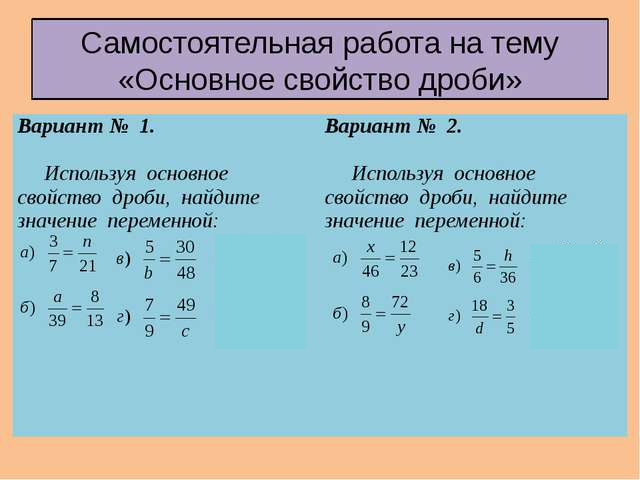 3) № 942 из синего учебника (Виленкин 6 класс, 2014г.) Урок окончен. Спасибо! Запишите пожалуйста, домашнее задание.Выполнить на оценку любое из трех заданий.1) номера 194,1962) 3) № 942 из синего учебника (Виленкин 6 класс, 2014г.) Урок окончен. Спасибо! Запишите пожалуйста, домашнее задание.Выполнить на оценку любое из трех заданий.1) номера 194,1962) 3) № 942 из синего учебника (Виленкин 6 класс, 2014г.) Урок окончен. Спасибо!Записывают домашнее заданиеЗаписывают домашнее задание Познавательные: рефлексия способов и условий действия. Регулятивные:Оценка-осознание качества и уровня усвоения.  Коммуникативные: умение с достаточной полнотой и точностью выражать свои мысли.Личностные: Ценностно-смысловая ориентация. Познавательные: рефлексия способов и условий действия. Регулятивные:Оценка-осознание качества и уровня усвоения.  Коммуникативные: умение с достаточной полнотой и точностью выражать свои мысли.Личностные: Ценностно-смысловая ориентация.